Publicado en Sigüenza el 20/09/2022 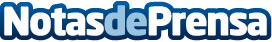 En otoño, el primer viaje del Tren Medieval a Sigüenza será un juevesEs una clara apuesta municipal por desestacionalizar el turismo, ampliándolo a días laborables de la semana. En esta temporada, dos de los viajes, uno en la temporada de primavera y otro en la de otoño (16 de junio y 22 de septiembre) son en jueves
Datos de contacto:Javier Bravo606411053Nota de prensa publicada en: https://www.notasdeprensa.es/en-otono-el-primer-viaje-del-tren-medieval-a Categorias: Fotografía Sociedad Castilla La Mancha Entretenimiento Turismo Restauración Patrimonio http://www.notasdeprensa.es